БАШҠОРТОСТАН РЕСПУБЛИКАҺЫҒАФУРИ  РАЙОНЫ  МУНИЦИПАЛЬ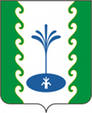 РАЙОНЫНЫҢ  ЕҘЕМ-ҠАРАНАУЫЛ СОВЕТЫ  АУЫЛ БИЛӘМӘҺЕ                            СОВЕТЫ453061, Ғафури  районы,Еҙем-Ҡаран  ауылы,Баҙар урамы, 13Тел   2-53-25СОВЕТ СЕЛЬСКОГО ПОСЕЛЕНИЯЗИЛИМ-КАРАНОВСКИЙСЕЛЬСОВЕТМУНИЦИПАЛЬНОГО РАЙОНАГАФУРИЙСКИЙ РАЙОНРЕСПУБЛИКИ  БАШКОРТОСТАН453061, Гафурийский район,с Зилим-Караново, ул Базарная, 13Тел 2-53-25ҠАРАР	                                                                                                 РЕШЕНИЕОб отмене решения Совета сельского поселения Зилим-Карановский сельсовет муниципального район от 07.04.2023 г.№212-289 « О порядке сообщения депутатами Совета сельского поселения Зилим-Карановский сельсовет муниципального района Гафурийский район Республики Башкортостан о возникновении личной заинтересованности при осуществлении своих полномочий, которая приводит или может привести к конфликту интересов»На основании  информации прокуратуры Гафурийского района  от 12.04.2023г. № 8-2-2023/Прдп235-23-20800040   Совет сельского поселения Зилим-Карановский сельсовет муниципального района Гафурийский район Республики Башкортостан решил:               1.Отменить решение Совета сельского поселения Зилим-Карановский сельсовет муниципального района Гафурийский район Республики Башкортостан от 07.04.2023 г.№212-289 « О порядке сообщения депутатами Совета сельского поселения Зилим-Карановский сельсовет муниципального района Гафурийский район Республики Башкортостан о возникновении личной заинтересованности при осуществлении своих полномочий, которая приводит или может привести к конфликту интересов».             2. Настоящее решение обнародовать на информационном стенде администрации и разместить на официальном сайте сельского поселения Зилим-Карановский сельсовет муниципального района Гафурийский район Республики Башкортостан .3. Настоящее решение вступает в силу со дня его принятия.4. Контроль за выполнением настоящего решения оставляю за собойПредседатель Совета сельского Поселения Зилим-КарановскийСельсовет							М.С.Шаяхметова№ 217-29511.05.2023 г.